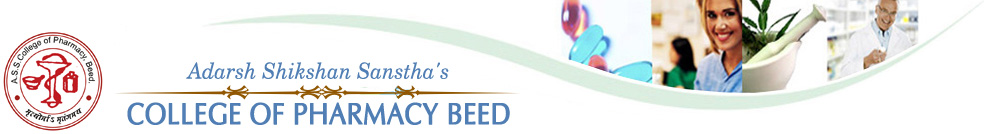 Offline Classes Time Table DCP   II (Website: www.copbeed.org)  (W.e.f  17/08/2022)KSH:- Kute S.H.		2.   SMI:-  Shaikh M.I.		3.  KBA:- Kate B.A.		4.   PSB:-  Phulzalke S.B.MKP:- Majed K.P.	6.   SMA:-Shaikh M.A.		7.  SIQ:-Syed I.Q.Offline Classes Time Table DCP   I (Website: www.copbeed.org)  (W.e.f    19 /12/2022)KSH:- Kute S.H.		2.   SMI:-   Shaikh M.I.		3.  KBA:- Kate B.A.		4.   PSB:-  Phulzalke S.B.MKP:-  Patel M.K.	6.   SMA:-Shaikh M.A.		7.  SIQ:-Syed I.Q.Offline Classes Time Table DCP   I (Website: www.copbeed.org)  (W.e.f    19 /12/2022)1.    KSH:- Kute S.H.	2.   SMI:-   Shaikh M.I.		3.  KBA:- Kate B.A.		4.   PSB:-  Phulzalke S.B.MKP:-  Patel M.K.	6. SMA: Shaikh M.A	7. SIQ: Syed I.Offline Classes Time Table DCP   I (Website: www.copbeed.org)  (W.e.f    01 /03/2023)1.    KSH:- Kute S.H.	2.   SMI:-   Shaikh M.I.		3.  KBA:- Kate B.A.		4.   PSB:-  Phulzalke S.B.MKP:-  Patel M.K.	6. SMA: Shaikh M.A	7. SIQ: Syed I.Time Table (Sunday Extra Classes) (W.e.f    19 /12/2022)Time Table (Sunday Extra Classes/Practicals) (W.e.f    19 /12/2022)Day/Time	                         Theory	                         Theory	                         TheoryTutorialPracticalPracticalPracticalDay/Time10:30am To 11:30 am11:30am To 12:30 pm12:30 pm To 01:30  pm09:30 am To 10:30  amRECESS02 to 05 pm02 to 03 pm02 to 05 pmMondayPGT(SMI)PTT(SMA)BCT(KSH)PLT Tutorial(PMK)RECESSPGP-A(SMI)PTP-B(SMA)BCP-C(PMK)TuesdayBCT(KSH)PGT(SMI)PTT(SMA)PGT Tutorial(SMI)RECESSPGP-B(SMI)PTP-C(SMA)BCP-A(PMK)WednesdayPTT(SMA)BCT(KSH)PGT(SMI)PTT Tutorial(SMA)RECESSPGP-C(SMI)PTP-A(SMA)BCP-B(PMK)WednesdayPTT(SMA)BCT(KSH)PGT(SMI)PTT Tutorial(SMA)RECESS02 to 03 pm02 to 05 pmThursdayHCT(PSB)PLT(PMK)CMT(KBA)HCT Tutorial(PSB)                                                                                                                                                                                                                                                                                                                                                                                                                                                                                                                                                                RECESSHCP-A(PSB)CMP-C(SIQ)FridayCMT(KBA)HCT(PSB)PLT(PMK)CMT  Tutorial(KBA)RECESSHCP-B(PSB)CMP-A(KSH)SaturdayPLT(PMK)CMT(KBA)HCT(PSB)BCT Tutorial(KSH)RECESSHCP-C(PSB)CMP -B(SIQ)	                         Theory	                         Theory	                         TheoryTutorialsRECESSPracticalPracticalPracticalTime10:30am To 11:30 am11:30am To 12:30 pm12:30 pm To 01:30  pmRECESS02:00 pm to 05:00 pm02:00 pm to 05:00 pm02:00 pm to 05:00 pmDayDCP IYearDCP IYearDCP IYearRECESSMondayPYT(SIQ)SPT(PSB)HPT(KBA)09:30 am To 10:30  amPYT Tutorial(SIQ)RECESSSPP-C(PSB)HPP-A(KBA)PYP-B(SIQ)TuesdayHPT(KBA)PYT(SIQ)SPT(PSB)09:30 am To 10:30  amSPT Tutorial(PSB)RECESSSPP-A(PSB)HPP-B(KBA)PYP-C(SIQ)WednesdaySPT(PSB)HPT(KBA))PYT(SIQ)---RECESSSPP-B(PSB)HPP-C(KBA)PYP-A(SIQ)WednesdaySPT(PSB)HPT(KBA))PYT(SIQ)---RECESS01 pm to 04 pm01 pm to 04 pm01 pm to 04 pmThursdayPCT(SMI)PHT (SMA)09:30 am To 10:30  amPHT Tutorial(SMA)RECESSPCP-C(PMK)PHP-A(SMA)FridayPHT (SMA)PCT(SMI)09:30 am To 10:30  amPCT  Tutorial(SMI)RECESSPCP-A(PMK)PHP-B(SMA)SaturdayPHT (SMA)PCT(SMI)09:30 am To 10:30  amHPT  Tutorial(KBA)RECESSPCP-B(SMI)PHP-C(SMA)	                         Theory	                         Theory	                         Theory	                         TheoryTutorialsRECESSPracticalPracticalPracticalTime10:30am To 11:30 am11:30am To 12:30 pm12:30 pm To 01:30  pm12:30 pm To 01:30  pmRECESS02:00 pm to 05:00 pm02:00 pm to 05:00 pm02:00 pm to 05:00 pmDayDCP IYearDCP IYearDCP IYearDCP IYearRECESSMondayPYT(SIQ)SPT(PSB)HPT(KBA)HPT(KBA)09:30 am To 10:30  amPYT Tutorial(SIQ)RECESSSPP-C(PSB)HPP-A(KBA)PYP-B(SIQ)TuesdayHPT(KBA)PYT(SIQ)SPT(PSB)SPT(PSB)09:30 am To 10:30  amSPT Tutorial(PSB)RECESSSPP-A(PSB)HPP-B(KBA)PYP-C(SIQ)WednesdaySPT(PSB)HPT(KBA))PYT(SIQ)PYT(SIQ)---RECESSSPP-B(PSB)HPP-C(KBA)PYP-A(SIQ)WednesdaySPT(PSB)HPT(KBA))PYT(SIQ)PYT(SIQ)---RECESS01 pm to 04 pm01 pm to 04 pm01 pm to 04 pmThursdayPCT(SMI)PHT (SMA)1 & 3 week2 & 4 week09:30 am To 10:30  amPHT Tutorial(SMA)RECESSPCP-C(PMK)PHP-A(SMA)HPP-B(KBA)ThursdayPCT(SMI)PHT (SMA)PCT(SMI)PYT(SIQ)09:30 am To 10:30  amPHT Tutorial(SMA)RECESSPCP-C(PMK)PHP-A(SMA)HPP-B(KBA)FridayPHT (SMA)PCT(SMI)PHT (SMA)SPT(PSB)09:30 am To 10:30  amPCT  Tutorial(SMI)RECESSPCP-A(PMK)PHP-B(SMA)HPP-C(KBA)SaturdayPHT (SMA)PCT(SMI)HPT(KBA)Extra Lecture09:30 am To 10:30  amHPT  Tutorial(KBA)RECESSPCP-B(SMI)PHP-C(SMA)HPP-A(KBA)	                         Theory	                         Theory	                         Theory	                         TheoryTutorialsRECESSPracticalPracticalPracticalTime10:30am To 11:30 am11:30am To 12:30 pm12:30 pm To 01:30  pm12:30 pm To 01:30  pmRECESS02:00 pm to 05:00 pm02:00 pm to 05:00 pm02:00 pm to 05:00 pmDayDCP IYearDCP IYearDCP IYearDCP IYearRECESSMondayPYT(SIQ)SPT(PSB)HPT(KBA)HPT(KBA)09:30 am To 10:30  amPYT Tutorial(SIQ)RECESSSPP-C(PSB)HPP-A(KBA)PYP-B(SIQ)TuesdayHPT(KBA)PYT(SIQ)SPT(PSB)SPT(PSB)09:30 am To 10:30  amSPT Tutorial(PSB)RECESSSPP-A(PSB)HPP-B(KBA)PYP-C(SIQ)WednesdaySPT(PSB)HPT(KBA))PYT(SIQ)PYT(SIQ)---RECESSSPP-B(PSB)HPP-C(KBA)PYP-A(SIQ)WednesdaySPT(PSB)HPT(KBA))PYT(SIQ)PYT(SIQ)---RECESS01 pm to 04 pm01 pm to 04 pm01 pm to 04 pmThursdayPCT(SMI)PHT (SMA)1 & 3 week2 & 4 week09:30 am To 10:30  amPHT Tutorial(SMA)RECESSPCP-C(PMK)PHP-A(SMA)SPP-B(KBA)ThursdayPCT(SMI)PHT (SMA)PCT(SMI)PYT(SIQ)09:30 am To 10:30  amPHT Tutorial(SMA)RECESSPCP-C(PMK)PHP-A(SMA)SPP-B(KBA)FridayPHT (SMA)PCT(SMI)PHT (SMA)SPT(PSB)09:30 am To 10:30  amPCT  Tutorial(SMI)RECESSPCP-A(PMK)PHP-B(SMA)SPP-C(KBA)SaturdayPHT (SMA)PCT(SMI)HPT(KBA)ExtraLecture09:30 am To 10:30  amHPT  Tutorial(KBA)RECESSPCP-B(SMI)PHP-C(SMA)SPP-A(KBA)DateTutorial09 am to 10 amPracticalsPracticalsPracticalsPracticalsPracticalsPracticalsDateTutorial09 am to 10 am10 am to 11 am11 am to 12 pm12 to 1 pm1:30 pm to 4.30 pm1:30 pm to 4.30 pm1:30 pm to 4.30 pm25/12/2022PGYPYPBatch APCPBatch B-PHP Batch BSPPBatch APYPBatch C01/01/2023PHTPHP Batch CPCPBatch APYPBatch BPHP Batch ASPPBatch BPCPBatch C08/01/2023PCTPYP Batch BPCPBatch ASPPBatch CPYPBatch APHPBatch BSPPBatch C15/01/2023SPPPHPBatch CPCPBatch BSPPBatch APHPBatch APYPBatch B22/1/2023HPT---PHPBatch APCPBatch CSPPBatch B29/1/2023PHPBatch BPCPBatch ASPPBatch C05/02/2023PHPBatch CPCPBatch BPYPBatch A12/02/2023PHPBatch APCPBatch CPYPBatch B19/02/2023PHPBatch BPCPBatch APYPBatch C26/02/2023PHPBatch CPCPBatch BPYPBatch A05/03/2023PHPBatch APCPBatch CPYPBatch B12/03/2023PHPBatch BPCPBatch APYPBatch C19/03/2023PHPBatch CPCPBatch BPYPBatch A26/03/2023PHPBatch APCPBatch CPYPBatch B02/04/2023PHPBatch BPCPBatch APYPBatch C09/04/2023PHPBatch CPCPBatch BPYPBatch A16/04/2023PHPBatch APCPBatch CPYPBatch B23/04/2023PHPBatch BPCPBatch APYPBatch CDateTutorial09 am to 10 amPractical’sPractical’sPractical’sPractical’sPractical’sPractical’sPractical’sPractical’sDateTutorial09 am to 10 am10 am to 01 pm10 am to 01 pm10 am to 01 pm10 am to 01 pm1:30 pm to 4.30 pm1:30 pm to 4.30 pm1:30 pm to 4.30 pm1:30 pm to 4.30 pm25/12/2022PGYPYPBatch APCPBatch BPHP Batch CPHP Batch CPHP Batch BSPPBatch ASPPBatch APYPBatch C01/01/2023PHTPHP Batch CPCPBatch APYPBatch BPYPBatch BPHP Batch ASPPBatch BSPPBatch BPCPBatch C08/01/2023PCTPYP Batch BPCPBatch ASPPBatch CSPPBatch CPYPBatch APHPBatch BPHPBatch BSPPBatch C15/01/2023SPPPHPBatch CPCPBatch BSPPBatch ASPPBatch APHPBatch APYPBatch BPYPBatch BDateTutorialsTheoryTheoryTheoryTheoryPracticalPracticalPracticalPracticalDateTutorials10 am to 11 am 11 am to 12 pm 12 pm to 01 pm 12 pm to 01 pm 1:30 pm to 4.30 pm1:30 pm to 4.30 pm1:30 pm to 4.30 pm1:30 pm to 4.30 pm22/1/2023HPTPHTPCTPYTPYTPHPBatch APCPBatch CPCPBatch CSPPBatch B29/1/2023PGYPHTPCTPYTPYTPHPBatch BPCPBatch APCPBatch ASPPBatch C05/02/2023PHTPHTPCTPYTPYTPHPBatch CPCPBatch BPCPBatch BPYPBatch A12/02/2023PCTHPTSPPPYTPYTPHPBatch APCPBatch CPCPBatch CPYPBatch B19/02/2023SPPHPTSPPPYTPYTPHPBatch BPCPBatch APCPBatch APYPBatch C26/02/2023HPTHPTSPPPYTPYTPHPBatch CPCPBatch BPCPBatch BPYPBatch A05/03/2023SPPPHTPCTPHTPHTPHPBatch APCPBatch CPCPBatch CPYPBatch B12/03/2023HPTPCTPHTPCTPCTPHPBatch BPCPBatch APCPBatch APYPBatch C19/03/2023SPPPHTPCTHPTHPTPHPBatch CPCPBatch BPCPBatch BPYPBatch A26/03/2023HPTHPTSPPHPTHPTPHPBatch APCPBatch CPCPBatch CPYPBatch B02/04/2023SPPSPPHPTSPPSPPPHPBatch BPCPBatch APCPBatch APYPBatch C09/04/2023HPTSPPHPTSPPSPPPHPBatch CPCPBatch BPCPBatch BPYPBatch A16/04/2023SPPPHTPCTHPTHPTPHPBatch APCPBatch CPCPBatch CPYPBatch B23/04/2023HPTPHTPCTSPPSPPPHPBatch BPCPBatch APCPBatch APYPBatch C